Date 03/10/2021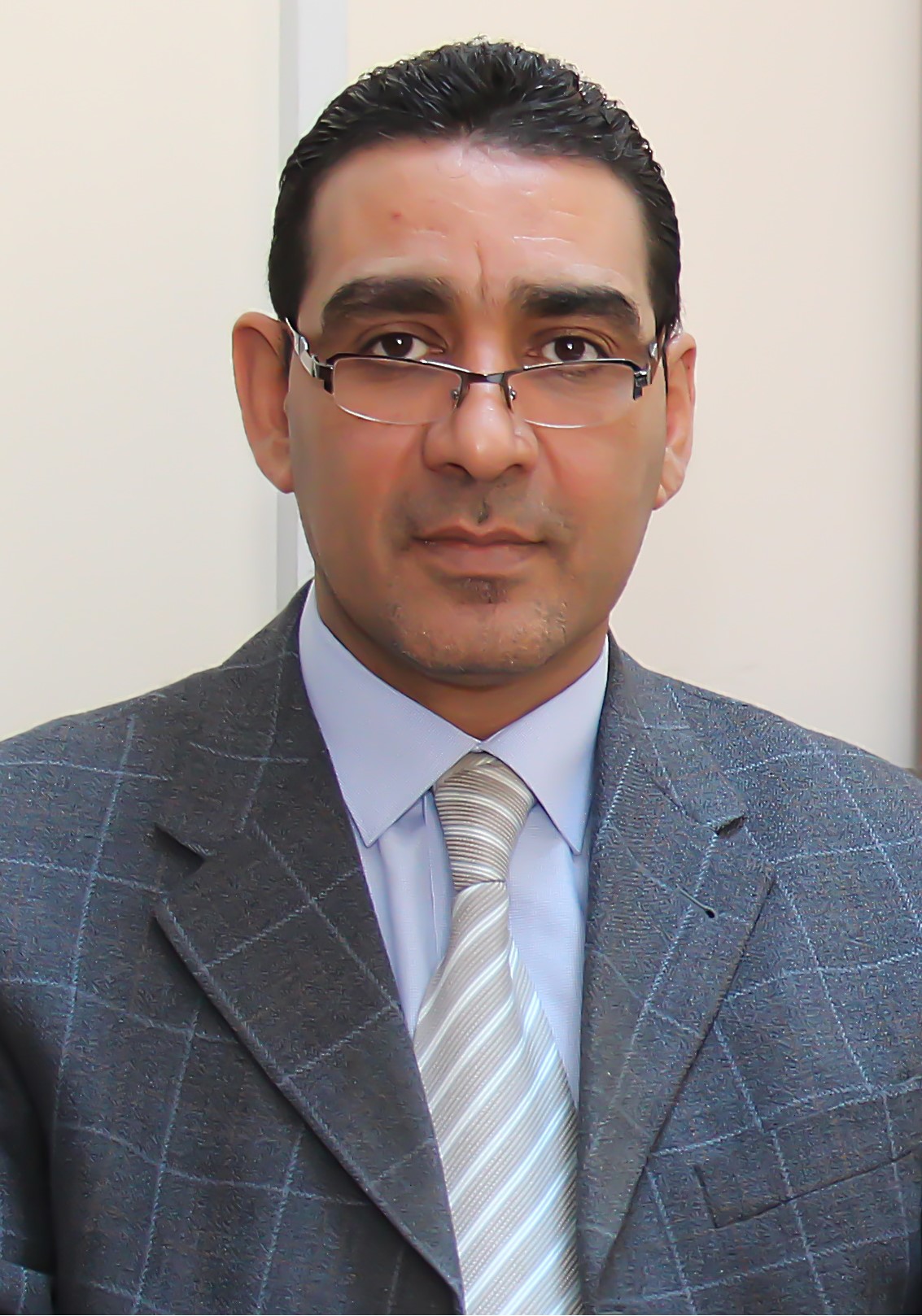 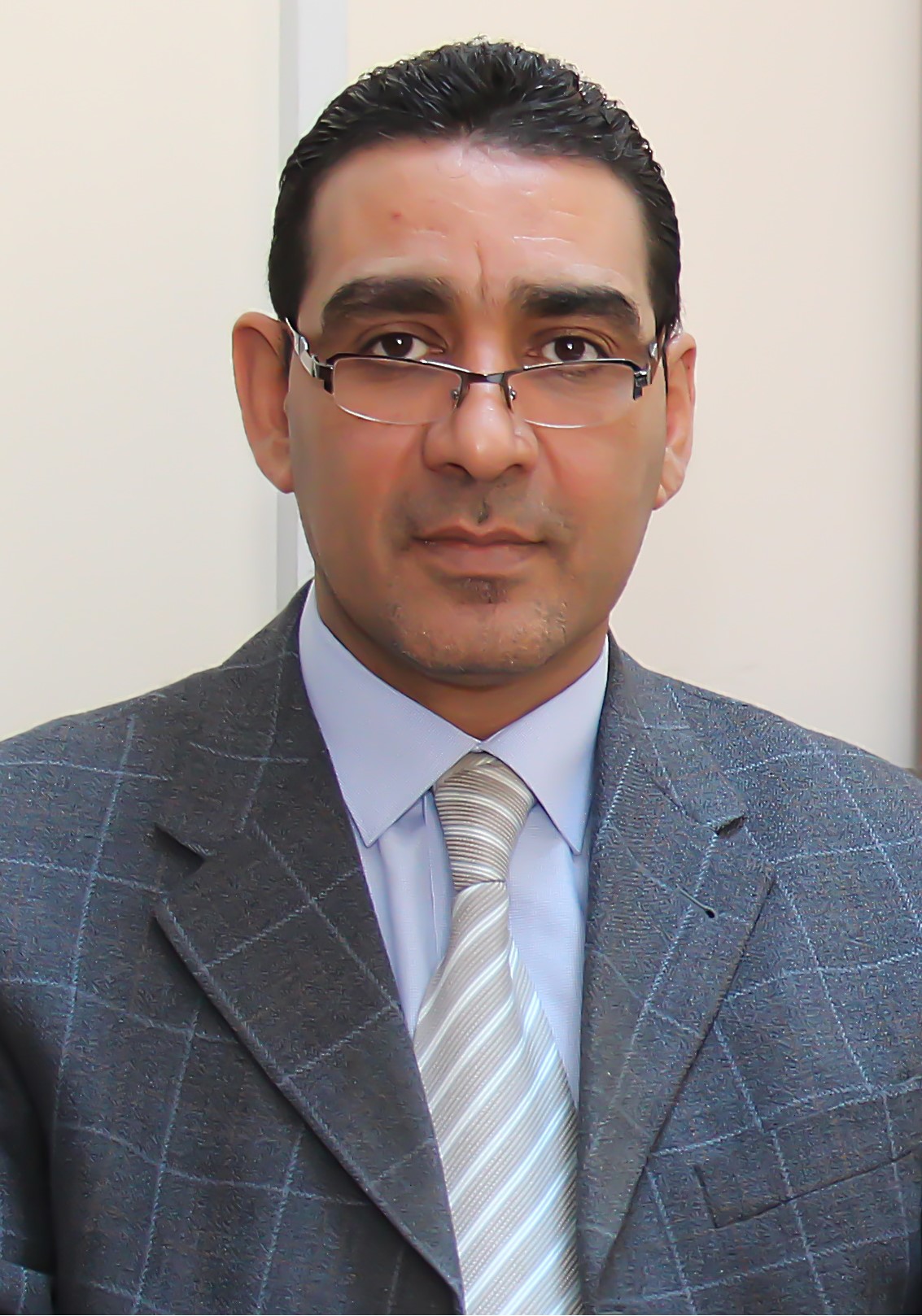 omar asad mohamd ahmadPersonal informationPersonal informationTitle: Faculty Member – Civil Engineering DepartmentAcademic Rank: Associate ProfessorDate & Place of Birth: 04/09/1969 – Jordan / Zarqa.Nationality: JordanianAddress: Jordan – Amman/ Shefa Badran / Rateb Alawamleh St. 28-2Phone No.: 00962797963630E-mail: oahmad@aau.edu.joAcademic qualificationsAcademic qualificationsAcademic qualificationsAcademic qualificationsAcademic qualificationsDegreeMajorDuration(From-To)UniversityCountryPhDEngineering Hydrogeology (Water and Environmental Engineering)1995-1999Russian Friendship UniversityRussiaMScEngineering Geology1993-1995Russian Friendship UniversityRussiaBScEngineering Geology1987-1993Russian Friendship UniversityRussiaTeaching experienceTeaching experienceTeaching experienceTeaching experienceTeaching experienceDurationRankInstitutionDepartment/FacultyCountry2004-2011Assistant ProfessorSebha UniversityDepartment of Civil Engineering / Faculty of EngineeringLibya2011-2014Assistant ProfessorZarqa UniversityDepartment of Civil Engineering / Faculty of Engineering TechnologyJordan2014-2017Associate ProfessorZarqa UniversityDepartment of Civil Engineering / Faculty of Engineering TechnologyJordan2017-2022Associate ProfessorAmman Arab UniversityDepartment of Civil Engineering / Faculty of EngineeringJordanOther experienceOther experienceOther experienceOther experienceOther experienceOther experienceOther experienceOther experienceOther experienceOther experienceOther experienceOther experienceDurationRankRankInstitutionInstitutionInstitutionDepartment/FacultyDepartment/FacultyDepartment/FacultyCountryCountryCountry2014-2015Associate ProfessorAssociate ProfessorAl-Albyat UniversityAl-Albyat UniversityAl-Albyat UniversityDepartment of Civil Engineering / Faculty of Engineering Department of Civil Engineering / Faculty of Engineering Department of Civil Engineering / Faculty of Engineering JordanJordanJordan2001-2004Senior EngineerSenior EngineerSenior EngineerUnion Engineering GroupUnion Engineering GroupSoil and Engineering Geology Site Investigation Soil and Engineering Geology Site Investigation Soil and Engineering Geology Site Investigation JordanJordanJordan1999-2001Assistant Professor Assistant Professor Hydrology Institute Hydrology Institute Hydrology Institute Hydrological and Environmental Studies.Hydrological and Environmental Studies.Hydrological and Environmental Studies.RussiaRussiaRussiaPublicationsPublicationsPublicationsPublicationsPublicationsPublicationsPublicationsPublicationsPublicationsPublicationsPublicationsPublicationsJournalsJournalsAuthor/s(In Order)Author/s(In Order)TitleTitleTitleTitleTitleJournalVol./No.Vol./No.Publication DatePublication DateOmar Asad AhmadOmar Asad AhmadThe feasibility of Heavy Metals Removal from Drinking Water Sources Containing Sulfide Ions by Pillared White Sand of Different Grains SizeThe feasibility of Heavy Metals Removal from Drinking Water Sources Containing Sulfide Ions by Pillared White Sand of Different Grains SizeThe feasibility of Heavy Metals Removal from Drinking Water Sources Containing Sulfide Ions by Pillared White Sand of Different Grains SizeThe feasibility of Heavy Metals Removal from Drinking Water Sources Containing Sulfide Ions by Pillared White Sand of Different Grains SizeThe feasibility of Heavy Metals Removal from Drinking Water Sources Containing Sulfide Ions by Pillared White Sand of Different Grains SizePolish Journal of Environmental StudiesAcceptedJanuary 07, 2022AcceptedJanuary 07, 2022AcceptedJanuary 07, 2022AcceptedJanuary 07, 2022Omar Asad Ahmad, Gazzaz N., Al Shebani A.Omar Asad Ahmad, Gazzaz N., Al Shebani A.Ground water quality in Wadi Shati (Libya): Phyisco-chemical analysis and environmental implicationsGround water quality in Wadi Shati (Libya): Phyisco-chemical analysis and environmental implicationsGround water quality in Wadi Shati (Libya): Phyisco-chemical analysis and environmental implicationsGround water quality in Wadi Shati (Libya): Phyisco-chemical analysis and environmental implicationsGround water quality in Wadi Shati (Libya): Phyisco-chemical analysis and environmental implicationsJournal of Water and Land DevolvementAcceptedAugust 30, 2021AcceptedAugust 30, 2021AcceptedAugust 09, 2021AcceptedAugust 09, 2021Omar Asad AhmadOmar Asad AhmadStrength behavior of transitional group A-2-7 soil stabilized with fly ash and lime powderStrength behavior of transitional group A-2-7 soil stabilized with fly ash and lime powderStrength behavior of transitional group A-2-7 soil stabilized with fly ash and lime powderStrength behavior of transitional group A-2-7 soil stabilized with fly ash and lime powderStrength behavior of transitional group A-2-7 soil stabilized with fly ash and lime powderArchives of Mining SciencesVol 66 , Issue 4, pp.511-522Vol 66 , Issue 4, pp.511-52220212021Al-Rawashdeh M., Ashraf S., Omar Ahmad, Ahmed Y., Isam H.Al-Rawashdeh M., Ashraf S., Omar Ahmad, Ahmed Y., Isam H.Assessment of Environmental Factors on corrosion in Reinforced Concrete with Calcium Chloride. Assessment of Environmental Factors on corrosion in Reinforced Concrete with Calcium Chloride. Assessment of Environmental Factors on corrosion in Reinforced Concrete with Calcium Chloride. Assessment of Environmental Factors on corrosion in Reinforced Concrete with Calcium Chloride. Assessment of Environmental Factors on corrosion in Reinforced Concrete with Calcium Chloride. Journal of Civil and Architecture Vol .9 Issue 6, pp. 1985-1995Vol .9 Issue 6, pp. 1985-19951st. September, 20211st. September, 2021Omar Asad AhmadSami AyyadOmar Asad AhmadSami AyyadSECONDARY TREATED WASTEWATER AS A CONCRETE COMPONENT AND ITS IMPACT ON THE BASIC STRENGTH PROPERTIES OF THE MATERIALSECONDARY TREATED WASTEWATER AS A CONCRETE COMPONENT AND ITS IMPACT ON THE BASIC STRENGTH PROPERTIES OF THE MATERIALSECONDARY TREATED WASTEWATER AS A CONCRETE COMPONENT AND ITS IMPACT ON THE BASIC STRENGTH PROPERTIES OF THE MATERIALSECONDARY TREATED WASTEWATER AS A CONCRETE COMPONENT AND ITS IMPACT ON THE BASIC STRENGTH PROPERTIES OF THE MATERIALSECONDARY TREATED WASTEWATER AS A CONCRETE COMPONENT AND ITS IMPACT ON THE BASIC STRENGTH PROPERTIES OF THE MATERIALArchives of Civil EngineeringVol.67Issue 1,pp.571-583Vol.67Issue 1,pp.571-58331/03/202131/03/2021Sami Ayyad, Omar Asad AhmadSami Ayyad, Omar Asad AhmadTHE USE OF SAND COLUMNS IN THE REINFORCEMENT OF WEAK LAYERS IN ROAD ENGINEERINGTHE USE OF SAND COLUMNS IN THE REINFORCEMENT OF WEAK LAYERS IN ROAD ENGINEERINGTHE USE OF SAND COLUMNS IN THE REINFORCEMENT OF WEAK LAYERS IN ROAD ENGINEERINGTHE USE OF SAND COLUMNS IN THE REINFORCEMENT OF WEAK LAYERS IN ROAD ENGINEERINGTHE USE OF SAND COLUMNS IN THE REINFORCEMENT OF WEAK LAYERS IN ROAD ENGINEERINGArchives of Civil EngineeringVol.67Issue 1,pp.527-538Vol.67Issue 1,pp.527-53831/03/202131/03/2021Omar Asad Ahmad,  Abdel Majeed Al Kassasbeh, Mohammed Abed Al RawashdehOmar Asad Ahmad,  Abdel Majeed Al Kassasbeh, Mohammed Abed Al RawashdehFABRICATION OF POLYMER CONCRETE OF LIGHT WEIGHT AND HIGH PERFORMANCEFABRICATION OF POLYMER CONCRETE OF LIGHT WEIGHT AND HIGH PERFORMANCEFABRICATION OF POLYMER CONCRETE OF LIGHT WEIGHT AND HIGH PERFORMANCEFABRICATION OF POLYMER CONCRETE OF LIGHT WEIGHT AND HIGH PERFORMANCEFABRICATION OF POLYMER CONCRETE OF LIGHT WEIGHT AND HIGH PERFORMANCEInternational Journal of GEOMATEVol.20Issue 77,pp.116-122Vol.20Issue 77,pp.116-122Jan., 2021Jan., 2021Omar Asad AhmadOmar Asad AhmadTHE USEFULNESS OF CONSTRUCTION AND DESTRUCTION WASTE AS RECYCLED AGGREGATES IN CONCRETETHE USEFULNESS OF CONSTRUCTION AND DESTRUCTION WASTE AS RECYCLED AGGREGATES IN CONCRETETHE USEFULNESS OF CONSTRUCTION AND DESTRUCTION WASTE AS RECYCLED AGGREGATES IN CONCRETETHE USEFULNESS OF CONSTRUCTION AND DESTRUCTION WASTE AS RECYCLED AGGREGATES IN CONCRETETHE USEFULNESS OF CONSTRUCTION AND DESTRUCTION WASTE AS RECYCLED AGGREGATES IN CONCRETEInternational Journal of GEOMATEVol.19, Issue 75, pp.8-18Vol.19, Issue 75, pp.8-18Nov., 2020 Nov., 2020 Omar Asad AhmadOmar Asad AhmadProduction of high-performance silica fume concreteProduction of high-performance silica fume concreteProduction of high-performance silica fume concreteProduction of high-performance silica fume concreteProduction of high-performance silica fume concreteAmerican Journal of Applied Sciences 14 (11): 1031.1038 14 (11): 1031.103820172017Omar Asad Ahmad, Awad M.T.Omar Asad Ahmad, Awad M.T.Effects of Different Environments on Reinforcement Concrete Corrosion.Effects of Different Environments on Reinforcement Concrete Corrosion.Effects of Different Environments on Reinforcement Concrete Corrosion.Effects of Different Environments on Reinforcement Concrete Corrosion.Effects of Different Environments on Reinforcement Concrete Corrosion.American Journal of Environmental Sciences13 (4) :  307-31413 (4) :  307-31420172017Omar Asad AhmadOmar Asad AhmadUsing Crump Rubber (CR) of Scrap Tire in Hot Mix Asphalt Design.Using Crump Rubber (CR) of Scrap Tire in Hot Mix Asphalt Design.Using Crump Rubber (CR) of Scrap Tire in Hot Mix Asphalt Design.Using Crump Rubber (CR) of Scrap Tire in Hot Mix Asphalt Design.Using Crump Rubber (CR) of Scrap Tire in Hot Mix Asphalt Design.American Journal of Applied Sciences14 (2): 274.28514 (2): 274.285 2017 2017Nafi Abdel Rahman Youssef, Omar Asad AhmadNafi Abdel Rahman Youssef, Omar Asad AhmadSoil Improvement by Marble Stone Slurry Wastes.Soil Improvement by Marble Stone Slurry Wastes.Soil Improvement by Marble Stone Slurry Wastes.Soil Improvement by Marble Stone Slurry Wastes.Soil Improvement by Marble Stone Slurry Wastes.Electronic Journal of Geotechnical EngineeringVol. 20, Bund. 8. pp. 2221-2233Vol. 20, Bund. 8. pp. 2221-2233 2015 2015Omar Asad AhmadOmar Asad AhmadDetermination of macro and micronutrients levels in organic manure soils and irrigation water.Determination of macro and micronutrients levels in organic manure soils and irrigation water.Determination of macro and micronutrients levels in organic manure soils and irrigation water.Determination of macro and micronutrients levels in organic manure soils and irrigation water.Determination of macro and micronutrients levels in organic manure soils and irrigation water.Journal of Civil and Environmental ResearchVol.7, No.2,(Paper) 2224-5790, (Online) 2225-0514pp.16-22Vol.7, No.2,(Paper) 2224-5790, (Online) 2225-0514pp.16-2220152015Omar Asad Ahmad, Awad M.TOmar Asad Ahmad, Awad M.TThe effects of polypropylene fibers additions on compressive and tensile strengths of concrete.The effects of polypropylene fibers additions on compressive and tensile strengths of concrete.The effects of polypropylene fibers additions on compressive and tensile strengths of concrete.The effects of polypropylene fibers additions on compressive and tensile strengths of concrete.The effects of polypropylene fibers additions on compressive and tensile strengths of concrete.International Journal of Civil and Environmental EngineeringVol.37, Issue.1, pp.1365-1372.Vol.37, Issue.1, pp.1365-1372.March 2015.March 2015.Al Rawashdeh M., Omar Asad AhmadAl Rawashdeh M., Omar Asad AhmadThe environmental impacts of calcium chloride addition to cement on reinforcing steel corrosionThe environmental impacts of calcium chloride addition to cement on reinforcing steel corrosionThe environmental impacts of calcium chloride addition to cement on reinforcing steel corrosionThe environmental impacts of calcium chloride addition to cement on reinforcing steel corrosionThe environmental impacts of calcium chloride addition to cement on reinforcing steel corrosionJournal of Chemistry and Materials ResearchVol.3 No.9pp.137-147.Vol.3 No.9pp.137-147.20132013Omar Asad AhmadOmar Asad AhmadThe effect of organic waste addition on biochemical factors and availability of phosphorus in desert soils.The effect of organic waste addition on biochemical factors and availability of phosphorus in desert soils.The effect of organic waste addition on biochemical factors and availability of phosphorus in desert soils.The effect of organic waste addition on biochemical factors and availability of phosphorus in desert soils.The effect of organic waste addition on biochemical factors and availability of phosphorus in desert soils.Journal of Environment and Earth Science. Vol 3, No 4, pp. 67-73Vol 3, No 4, pp. 67-73November, (2013)November, (2013)Omar Asad Ahmad, Al Rawashdeh M., Al Omari O.Omar Asad Ahmad, Al Rawashdeh M., Al Omari O.Study of Sandy Silica Properties in Area of Edree (Libya) and the Possibility of Using in Various Engineering IndustriesStudy of Sandy Silica Properties in Area of Edree (Libya) and the Possibility of Using in Various Engineering IndustriesStudy of Sandy Silica Properties in Area of Edree (Libya) and the Possibility of Using in Various Engineering IndustriesStudy of Sandy Silica Properties in Area of Edree (Libya) and the Possibility of Using in Various Engineering IndustriesStudy of Sandy Silica Properties in Area of Edree (Libya) and the Possibility of Using in Various Engineering IndustriesJournal of Environmental and Engineering Science and Technology A.Vol 20 pp. 1137- 1141Vol 20 pp. 1137- 1141September, 2012.September, 2012.Omar Asad Ahmad, Al Rawashdeh MOmar Asad Ahmad, Al Rawashdeh MThe Possibility of Agricultural Drainage Water Reuse in Agricultural ProjectThe Possibility of Agricultural Drainage Water Reuse in Agricultural ProjectThe Possibility of Agricultural Drainage Water Reuse in Agricultural ProjectThe Possibility of Agricultural Drainage Water Reuse in Agricultural ProjectThe Possibility of Agricultural Drainage Water Reuse in Agricultural ProjectJournal of Environmental and Engineering Science and Technology A.Vol 20 pp. 1096-1100Vol 20 pp. 1096-1100September 20, 2012.September 20, 2012.Omar Asad AhmadOmar Asad AhmadMineralization of Organic Nitrogen in SoilMineralization of Organic Nitrogen in SoilMineralization of Organic Nitrogen in SoilMineralization of Organic Nitrogen in SoilMineralization of Organic Nitrogen in SoilSharjah Journal for Pure and Applied ScienceVol. 4, no. 3,  pp. 17-33Vol. 4, no. 3,  pp. 17-33(Oct. 2007)ISSN: 1645-1811(Oct. 2007)ISSN: 1645-1811ConferencesConferencesAuthor/s(In Order)Author/s(In Order)TitleTitleTitleConferenceConferenceConferenceCountryCountryCountryDateOmar Asad AhmadOmar Asad AhmadThe Effect of Chlorination and Sand Grain Size on Adsorption-Retention of Some Heavy Elements in Sulfide Water.The Effect of Chlorination and Sand Grain Size on Adsorption-Retention of Some Heavy Elements in Sulfide Water.The Effect of Chlorination and Sand Grain Size on Adsorption-Retention of Some Heavy Elements in Sulfide Water.1st International Conference on Water Security. 1st International Conference on Water Security. 1st International Conference on Water Security. Canada-TorontoCanada-TorontoCanada-TorontoJune 2018Omar Asad AhmadOmar Asad AhmadImprovement of Compressive and Tensile Strengths of Concrete Using polypropylene Fibers.   Improvement of Compressive and Tensile Strengths of Concrete Using polypropylene Fibers.   Improvement of Compressive and Tensile Strengths of Concrete Using polypropylene Fibers.   ICCEE 2015 : 8th International Conference on Civil and Environmental EngineeringICCEE 2015 : 8th International Conference on Civil and Environmental EngineeringICCEE 2015 : 8th International Conference on Civil and Environmental EngineeringUSA – Miami/FloridaUSA – Miami/FloridaUSA – Miami/FloridaMarch 2015Omar Asad AhmadOmar Asad AhmadStudy of Sandy Silica Properties in Area of EDREE (Libya) And the Possibility of Investment in Different Engineering Industry, Study of Sandy Silica Properties in Area of EDREE (Libya) And the Possibility of Investment in Different Engineering Industry, Study of Sandy Silica Properties in Area of EDREE (Libya) And the Possibility of Investment in Different Engineering Industry, 10th International Conference of Jordanian Geologists Association in association with 7Th International Symposium on Middle East Geology10th International Conference of Jordanian Geologists Association in association with 7Th International Symposium on Middle East Geology10th International Conference of Jordanian Geologists Association in association with 7Th International Symposium on Middle East GeologyAmman, Jordan.Amman, Jordan.Amman, Jordan.2011Omar Asad Ahmad, Suleiman M.S.Omar Asad Ahmad, Suleiman M.S.Environmental Study of Underground Water Quality in Wadi Arial Project and Evaluate its Impacts as Corrosive EnvironmentEnvironmental Study of Underground Water Quality in Wadi Arial Project and Evaluate its Impacts as Corrosive EnvironmentEnvironmental Study of Underground Water Quality in Wadi Arial Project and Evaluate its Impacts as Corrosive Environment2ed Zarqa Engineering Science Conference, Zarqa Privet University and Jordanian Engineering Association.2ed Zarqa Engineering Science Conference, Zarqa Privet University and Jordanian Engineering Association.2ed Zarqa Engineering Science Conference, Zarqa Privet University and Jordanian Engineering Association.Zarqa, Jordan.Zarqa, Jordan.Zarqa, Jordan.2010Omar Asad AhmadOmar Asad AhmadStudy of Underground Water Properties in Wadi Alshati Region and Estimate Deterioration its QualityStudy of Underground Water Properties in Wadi Alshati Region and Estimate Deterioration its QualityStudy of Underground Water Properties in Wadi Alshati Region and Estimate Deterioration its Quality 2ed Zarqa Engineering Science Conference, Zarqa Privet University and Jordanian Engineering Association. 2ed Zarqa Engineering Science Conference, Zarqa Privet University and Jordanian Engineering Association. 2ed Zarqa Engineering Science Conference, Zarqa Privet University and Jordanian Engineering Association.Zarqa, Jordan.Zarqa, Jordan.Zarqa, Jordan.2010Omar Asad Ahmad, Abdalah M.A.Omar Asad Ahmad, Abdalah M.A.Mineralization of Organic Phosphorous in Soil. Mineralization of Organic Phosphorous in Soil. Mineralization of Organic Phosphorous in Soil. 1st International Conference “Organic Agriculture- Limitations and Future”1st International Conference “Organic Agriculture- Limitations and Future”1st International Conference “Organic Agriculture- Limitations and Future”Ain Shams University, Egypt.Ain Shams University, Egypt.Ain Shams University, Egypt.2010 Omar Asad Ahmad, Faruj F.Omar Asad Ahmad, Faruj F.Recycling solid residual of Building materials in Building manufacture, Recycling solid residual of Building materials in Building manufacture, Recycling solid residual of Building materials in Building manufacture, 1st Conference of Architecture in Deserts Regions,1st Conference of Architecture in Deserts Regions,1st Conference of Architecture in Deserts Regions,Sebha, Libya.Sebha, Libya.Sebha, Libya.2008Omar Asad Ahmad, Ramadan E.Omar Asad Ahmad, Ramadan E.The Impact of Irrigation Water on Soil Degradation Of Wadi-Alshati RegionThe Impact of Irrigation Water on Soil Degradation Of Wadi-Alshati RegionThe Impact of Irrigation Water on Soil Degradation Of Wadi-Alshati RegionDesert and Desertification conference. Desert and Desertification conference. Desert and Desertification conference. Sebha, Libya.Sebha, Libya.Sebha, Libya.2007Omar Asad AhmadOmar Asad AhmadStudy of Clay Rocks Minerals in Ashkada and Brack- Alshati RegionsStudy of Clay Rocks Minerals in Ashkada and Brack- Alshati RegionsStudy of Clay Rocks Minerals in Ashkada and Brack- Alshati Regions3th building materials Conference.3th building materials Conference.3th building materials Conference.Mesrata, Libya.Mesrata, Libya.Mesrata, Libya.2006.Omar Asad AhmadOmar Asad AhmadUsing Engineering Geological Secondary Structures in Determining Petroleum ReservoirsUsing Engineering Geological Secondary Structures in Determining Petroleum ReservoirsUsing Engineering Geological Secondary Structures in Determining Petroleum Reservoirs9th Mediterranean petroleum Conference and Exhibition9th Mediterranean petroleum Conference and Exhibition9th Mediterranean petroleum Conference and ExhibitionTripoli, Libya.Tripoli, Libya.Tripoli, Libya.2006.Memberships OF Scientific and professional societies1. Member, JEA Jordan Engineer Association, Jordan2. Member of International Society for Development and Sustainability (ISDS) Fukuoka, Japan.3. Reviewer for Journal of Applied Science, Sebha University.4. Reviewer for Journal of Earth and Environmental Science, USA, David Publishing Company.university CommitteesMember of Quality Assurance Council, Amman Arab University, 2017-Present.Member of Scientific Research Council, Amman Arab University, 2017-2018.Member of Competency Test Committee, Amman Arab University, 2017-2019.Member of Sustainability Council, Amman Arab University, 2020- Present.Quality Officer of Faculty of Engineering and Technology, Zarqa University, Jordan, 2011-2014. Member of the Committee for the development of graduate programs at Zarqa University, Jordan. Head of Examination committees in Faculty of Engineering and Technology, Sebha University. 2006-2010. Member of many committees in the Civil @ Environmental Engineering Department at Sebha University. Member of promotion committees in the Environmental Engineering Department at Sebha University. Member of promotion committees in the Civil Engineering Department at Sebha University. Research interests1. Recycling, Reuse of building material in new green civil engineering.2. Recycling of wasted water in varies purposes in civil supplying.3. Use of natural green material in new Architectural Design.4. Soil improvement and contamination investigation.Languages1. Arabic2. Russian3. EnglishReferences1. Full Professor Khaled Irkhais Al Tarawneh. Dean of Engineering Faculty, Amman Arab University.2. Full Professor Taisir Hasan Ismail. Dean of Faculty Engineering Technology, Zarqa University.3. Full Professor Abdel Salam Akash. Head of Civil Engineering Department, Sebha University.4. Full Professor Mamsour Eweidat Salem, Vice President Sebha University, Sebha University. 